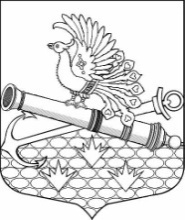 МУНИЦИПАЛЬНЫЙ СОВЕТ МУНИЦИПАЛЬНОГО ОБРАЗОВАНИЯМУНИЦИПАЛЬНЫЙ ОКРУГ ОБУХОВСКИЙШЕСТОЙ СОЗЫВ192012, Санкт-Петербург, 2-й Рабфаковский пер., д. 2, тел. (факс) 368-49-45E-mail: info@moobuhovskiy.ru  http://мообуховский.рф/РЕШЕНИЕ №   11-2021/618 мая 2021 года                                                                                        Принято муниципальным советом                                                              О проекте решения «Об утверждении отчета об исполнении бюджета МО МО Обуховский за 2020 год»          В соответствии с п.5 ст. 264.2, ст. 264.6 Бюджетного Кодекса Российской Федерации, статьи 32 Положения о бюджетном процессе во внутригородском муниципальном образовании Санкт-Петербурга муниципальный округ Обуховский, утвержденного решением МС МО МО Обуховский от 28.07.2016 № 596, пункта 4 статьи 9 Устава внутригородского муниципального образования Санкт-Петербурга муниципальный округ Обуховский, Положением о публичных слушаниях в МО МО Обуховский, Муниципальный совет РЕШИЛ:Одобрить проект решения « Об утверждении отчета об исполнении бюджета МО МО Обуховский за 2020 год» согласно приложению к настоящему решению МС МО МО Обуховский, внесенный постановлением местной администрации МО МО Обуховский.Вынести проект решения « Об утверждении отчета об исполнении бюджета МО МО Обуховский 
за 2020 год»  на публичные слушания.Опубликовать настоящее решение в официальном печатном издании муниципального образования – газете «Обуховец» и разместить на официальном сайте МО МО Обуховский в сети Интернет до 21.05.2021.Настоящее решение вступает в силу после его официального опубликования.Глава муниципального образования,исполняющий полномочия председателямуниципального совета                                                                                                                  В.Ю. БакулинПриложение к решению муниципального совета                                                                                                                                             МО МО Обуховский от 18 мая 2021 года №11 «Об утверждении отчета об исполнении бюджета МО МО Обуховский за 2020 год»МУНИЦИПАЛЬНЫЙ СОВЕТ МУНИЦИПАЛЬНОГО ОБРАЗОВАНИЯМУНИЦИПАЛЬНЫЙ ОКРУГ ОБУХОВСКИЙШЕСТОЙ СОЗЫВ192012, Санкт-Петербург, 2-й Рабфаковский пер., д. 2, тел. (факс) 368-49-45E-mail: info@moobuhovskiy.ruhttp://мообуховский.рф/ПРОЕКТ РЕШЕНИЯ             2021 год	                                                                                                                                      № Об утверждении отчета об исполнении бюджета МО МО Обуховский за 2020 годВ соответствии с п.5 ст. 264.2, ст. 264.6 Бюджетного Кодекса Российской Федерации, гл. 5 Положения о бюджетном процессе во внутригородском муниципальном образовании Санкт-Петербурга муниципальный округ Обуховский, утвержденного решением МС МО МО Обуховскийот 28.07.2016        № 596, Муниципальный совет муниципального образования муниципальный округ ОбуховскийРЕШИЛ:1.Утвердить отчет об исполнении бюджета МО МО Обуховский за 2020 год согласно       приложению 1 к настоящему решению МС МО МО Обуховский:по доходам в сумме 132 285,4 тыс. руб.;по расходам в сумме 123 604,2 тыс. руб.;по профициту в сумме 8 681,2 тыс. руб.	2.Утвердить показатели:доходов бюджета МО МО Обуховский за 2020 год по кодам классификации доходов бюджета согласно приложению 2 к настоящему решению;расходов бюджета МО МО Обуховский за 2020 год по ведомственной структуре расходов бюджета МО МО Обуховский согласно приложению 3 к настоящему решению;расходов бюджета МО МО Обуховский за 2020 год по разделам и подразделам классификации расходов бюджетов согласно приложению 4 к настоящему решению;источников финансирования дефицита бюджета МО МО Обуховский за 2020 год по кодам классификации источников финансирования дефицитов бюджетов согласно приложению 5 к настоящему решению.	3. Настоящее решение вступает в силу на следующий день после его официального опубликования.Глава муниципального образования,исполняющий полномочия председателямуниципального совета                                                                                                                    В.Ю. БакулинПриложение 1к проекту решения муниципального совета  МО МО Обуховский от «   »  2021 года № «Об утверждении отчета об исполнении бюджета МО МО Обуховский за 2020 год»ОТЧЕТ ОБ ИСПОЛНЕНИИБЮДЖЕТАна 1 января 2021 г.Доходы бюджетаРасходы бюджетаИсточники финансирования дефицита бюджетаПриложение 3 к проекту решения муниципального совета                                                                                                                     МО МО Обуховский от «   »  2021 года №  «Об утверждении отчета об исполнениибюджета МО МО Обуховский за 2020 год» 	Приложение 4 к проекту решения муниципального совета                                                                                                                     МО МО Обуховский от «   »  2021 года №  «Об утверждении отчета об исполнениибюджета МО МО Обуховский за 2020 год» ПОКАЗАТЕЛИ РАСХОДОВ БЮДЖЕТА ВНУТРИГОРОДСКОГО МУНИЦИПАЛЬНОГО ОБРАЗОВАНИЯ САНКТ-ПЕТЕРБУРГА МУНИЦИПАЛЬНЫЙ ОКРУГ ОБУХОВСКИЙ               ЗА 2020 ГОД ПО РАЗДЕЛАМ И ПОДРАЗДЕЛАМ КЛАССИФИКАЦИИ РАСХОДОВПриложение 5 к проекту решения муниципального совета                                                                                                                      МО МО Обуховский от «   »  2021 года №  «Об утверждении отчета об исполнениибюджета МО МО Обуховский за 2020 год» КОДЫФорма по ОКУД0503117Дата01/01/2021Наименование финансового органа: Местная администрация Муниципального образования муниципальный округ Обуховскийпо ОКПОНаименование публично-правового образования:Глава по БК951по ОКТМО40380000Периодичность: месячная, квартальная, годовая12Единица измерения: руб.383Наименование показателяКод строкиКод дохода по бюджетной классификацииУтвержденные бюджетные назначенияИсполненоНеисполненные назначения123456Доходы бюджета всего в том числе:010Х109 213 000.00132 285 467.54-22 561 252.47НАЛОГОВЫЕ И НЕНАЛОГОВЫЕ ДОХОДЫ010000 1 00 00000 00 0000 00091 809 000.00115 144 745.27НАЛОГИ НА СОВОКУПНЫЙ ДОХОД010000 1 05 00000 00 0000 00084 821 000.0092 322 445.56Налог, взимаемый в связи с применением упрощенной системы налогообложения010000 1 05 01000 00 0000 11075 828 000.0080 491 209.56Налог, взимаемый с налогоплательщиков, выбравших в качестве объекта налогообложения доходы010000 1 05 01010 01 0000 11060 408 000.0059 839 915.20566 440.53Налог, взимаемый с налогоплательщиков, выбравших в качестве объекта налогообложения доходы010182 1 05 01011 01 0000 11060 408 000.0059 841 559.47566 440.53Налог, взимаемый с налогоплательщиков, выбравших в качестве объекта налогообложения доходы (за налоговые периоды, истекшие до 1 января 2011 года)010182 1 05 01012 01 0000 110-1 644.27Налог, взимаемый с налогоплательщиков, выбравших в качестве объекта налогообложения доходы, уменьшенные на величину расходов010000 1 05 01020 01 0000 11015 420 000.0020 651 285.16Налог, взимаемый с налогоплательщиков, выбравших в качестве объекта налогообложения доходы, уменьшенные на величину расходов (в том числе минимальный налог, зачисляемый в бюджеты субъектов Российской Федерации)010182 1 05 01021 01 0000 11015 420 000.0020 650 980.05Налог, взимаемый с налогоплательщиков, выбравших в качестве объекта налогообложения доходы, уменьшенные на величину расходов (за налоговые периоды, истекшие до 1 января 2011 года)010182 1 05 01022 01 0000 110305.11Минимальный налог, зачисляемый в бюджеты субъектов Российской Федерации (за налоговые периоды, истекшие до 1 января 2016 года)010182 1 05 01050 01 0000 1109.20Единый налог на вмененный доход для отдельных видов деятельности010000 1 05 02000 02 0000 1107 540 800.008 873 325.59Единый налог на вмененный доход для отдельных видов деятельности010182 1 05 02010 02 0000 1107 540 800.008 872 663.85Единый налог на вмененный доход для отдельных видов деятельности (за налоговые периоды, истекшие до 1 января 2011 года)010182 1 05 02020 02 0000 110661.74Налог, взимаемый в связи с применением патентной системы налогообложения010000 1 05 04000 02 0000 1101 452 200.002 957 910.41Налог, взимаемый в связи с применением патентной системы налогообложения, зачисляемый в бюджеты городов федерального значения <6>010182 1 05 04030 02 0000 1101 452 200.002 957 910.41ДОХОДЫ ОТ ОКАЗАНИЯ ПЛАТНЫХ УСЛУГ И КОМПЕНСАЦИИ ЗАТРАТ ГОСУДАРСТВА010000 1 13 00000 00 0000 0004 180 000.0021 737 588.08Доходы от компенсации затрат государства010000 1 13 02000 00 0000 1304 180 000.0021 737 588.08Прочие доходы от компенсации затрат государства010000 1 13 02990 00 0000 1304 180 000.0021 737 588.08Прочие доходы от компенсации затрат бюджетов внутригородских муниципальных образований городов федерального значения010000 1 13 02993 03 0000 1304 180 000.0021 737 588.08Средства, составляющие восстановительную стоимость зеленых насаждений общего пользования местного значения и подлежащие зачислению в бюджеты внутригородских муниципальных образований Санкт-Петербурга в соответствии с законодательством Санкт-Петербурга010867 1 13 02993 03 0100 1304 165 000.0021 500 000.00Другие виды прочих доходов от компенсации затрат бюджетов внутригородских муниципальных образований Санкт-Петербурга010951 1 13 02993 03 0200 13015 000.00237 588.08ШТРАФЫ, САНКЦИИ, ВОЗМЕЩЕНИЕ УЩЕРБА010000 1 16 00000 00 0000 0002 796 000.001 077 347.632 480 500.00Административные штрафы, установленные законами субъектов Российской Федерации об административных правонарушениях010000 1 16 02000 02 0000 1402 795 000.00325 500.002 479 500.00Административные штрафы, установленные законами субъектов Российской Федерации об административных правонарушениях, за нарушение законов и иных нормативных правовых актов субъектов Российской Федерации010000 1 16 02010 02 0000 1402 785 000.00325 500.002 469 500.00Штрафы, предусмотренные статьями 12 – 37-1, 44 Закона Санкт-Петербургаот 12.05.2010 № 273-70«Об административных правонарушенияхв Санкт-Петербурге»010805 1 16 02010 02 0100 14010 000.00Штрафы, предусмотренные статьями 12 – 37-1, 44 Закона Санкт-Петербургаот 12.05.2010 № 273-70«Об административных правонарушенияхв Санкт-Петербурге»010806 1 16 02010 02 0100 1401 194 000.00280 000.00914 000.00Штрафы, предусмотренные статьями 12 – 37-1, 44 Закона Санкт-Петербургаот 12.05.2010 № 273-70010807 1 16 02010 02 0100 140790 000.00790 000.00Наименование показателяКод строкиКод дохода по бюджетной классификацииУтвержденные бюджетные назначенияИсполненоНеисполненные назначения123456«Об административных правонарушенияхв Санкт-Петербурге»Штрафы, предусмотренные статьями 12 – 37-1, 44 Закона Санкт-Петербургаот 12.05.2010 № 273-70«Об административных правонарушенияхв Санкт-Петербурге»010815 1 16 02010 02 0100 14040 000.0040 000.00Штрафы, предусмотренные статьями 12 – 37-1, 44 Закона Санкт-Петербургаот 12.05.2010 № 273-70«Об административных правонарушенияхв Санкт-Петербурге»010824 1 16 02010 02 0100 140630 000.0010 000.00620 000.00Штрафы, предусмотренные статьями 12 – 37-1, 44 Закона Санкт-Петербургаот 12.05.2010 № 273-70«Об административных правонарушенияхв Санкт-Петербурге»010857 1 16 02010 02 0100 140131 000.0025 500.00105 500.00Административные штрафы, установленные законами субъектов Российской Федерации об административных правонарушениях, за нарушение муниципальных правовых актов010951 1 16 02020 02 0000 14010 000.0010 000.00Штрафы, неустойки, пени, уплаченные в соответствии с законом или договором в случае неисполнения или ненадлежащего исполнения обязательств перед государственным (муниципальным) органом, органом управления государственным внебюджетным фондом, казенным учре010000 1 16 07000 00 0000 1401 000.001 000.00Штрафы, неустойки, пени, уплаченные в случае просрочки исполнения поставщиком (подрядчиком, исполнителем) обязательств, предусмотренных государственным (муниципальным) контрактом010000 1 16 07010 00 0000 1401 000.001 000.00Штрафы, неустойки, пени, уплаченные в случае просрочки исполнения поставщиком (подрядчиком, исполнителем) обязательств, предусмотренных муниципальным контрактом, заключенным муниципальным органом, казенным учреждением внутригородского муниципального образ010951 1 16 07010 03 0000 1401 000.001 000.00Платежи в целях возмещения причиненного ущерба (убытков)010000 1 16 10000 00 0000 140751 847.63Доходы от денежных взысканий (штрафов), поступающие в счет погашения задолженности, образовавшейся до 1 января 2020 года, подлежащие зачислению в бюджеты бюджетной системы Российской Федерации, по нормативам действовавшим в 2019 году010000 1 16 10120 00 0000 140751 847.63Доходы от денежных взысканий (штрафов), поступающие в счет погашения задолженности, образовавшейся до 1 января 2020 года, подлежащие зачислению в бюджет муниципального образования по нормативам, действовавшим в 2019 году010000 1 16 10123 01 0000 140751 847.63Доходы от денежных взысканий (штрафов), поступающие в счет010182 1 16 10123 01 0031 140501.13Наименование показателяКод строкиКод дохода по бюджетной классификацииУтвержденные бюджетные назначенияИсполненоНеисполненные назначения123456погашения задолженности, образовавшейся до 1 января 2020 года, подлежащие зачислению в бюджет муниципального образования по нормативам, действовавшим в 2019 году (доходы бюджетов внутригородских мДоходы от денежных взысканий (штрафов), поступающие в счет погашения задолженности, образовавшейся до 1 января 2020 года, подлежащие зачислению в бюджет муниципального образования по нормативам, действовавшим в 2019 году (доходы бюджетов внутригородских м010806 1 16 10123 01 0031 140410 000.00Доходы от денежных взысканий (штрафов), поступающие в счет погашения задолженности, образовавшейся до 1 января 2020 года, подлежащие зачислению в бюджет муниципального образования по нормативам, действовавшим в 2019 году (доходы бюджетов внутригородских м010807 1 16 10123 01 0031 140320 774.87Доходы от денежных взысканий (штрафов), поступающие в счет погашения задолженности, образовавшейся до 1 января 2020 года, подлежащие зачислению в бюджет муниципального образования по нормативам, действовавшим в 2019 году (доходы бюджетов внутригородских м010815 1 16 10123 01 0031 14020 000.00Доходы от денежных взысканий (штрафов), поступающие в счет погашения задолженности, образовавшейся до 1 января 2020 года, подлежащие зачислению в бюджет муниципального образования по нормативам, действовавшим в 2019 году (доходы бюджетов внутригородских м010857 1 16 10123 01 0031 140571.63ПРОЧИЕ НЕНАЛОГОВЫЕ ДОХОДЫ010000 1 17 00000 00 0000 00012 000.007 364.004 636.00ПРОЧИЕ НЕНАЛОГОВЫЕ ДОХОДЫ010000 1 17 05000 00 0000 18012 000.007 364.004 636.00Прочие неналоговые доходы бюджетов внутригородских муниципальных образований городов федерального значения010951 1 17 05030 03 0000 18012 000.007 364.004 636.00БЕЗВОЗМЕЗДНЫЕ ПОСТУПЛЕНИЯ010000 2 00 00000 00 0000 00017 404 000.0017 140 722.2713 313.39БЕЗВОЗМЕЗДНЫЕ ПОСТУПЛЕНИЯ ОТ ДРУГИХ БЮДЖЕТОВ БЮДЖЕТНОЙ СИСТЕМЫ РОССИЙСКОЙ ФЕДЕРАЦИИ010000 2 02 00000 00 0000 00017 404 000.0017 390 686.6113 313.39Дотации бюджетам бюджетной системы Российской Федерации010000 2 02 10000 00 0000 1504 693 100.004 693 100.00Прочие дотации010000 2 02 19999 00 0000 1504 693 100.004 693 100.00Прочие дотации бюджетам внутригородских муниципальных образований городов федерального значения010951 2 02 19999 03 0000 1504 693 100.004 693 100.00Субвенции бюджетам бюджетной системы Российской Федерации010000 2 02 30000 00 0000 15012 710 900.0012 697 586.6113 313.39Субвенции местным бюджетам на выполнение передаваемых полномочий субъектов Российской Федерации010000 2 02 30024 00 0000 1502 821 400.002 808 200.8713 199.13Наименование показателяКод строкиКод дохода по бюджетной классификацииУтвержденные бюджетные назначенияИсполненоНеисполненные назначения123456Субвенции бюджетам внутригородских муниципальных образований городов федерального значения на выполнение передаваемых полномочий субъектов Российской Федерации010000 2 02 30024 03 0000 1502 821 400.002 808 200.8713 199.13Субвенции бюджетам внутригородских муниципальных образований Санкт-Петербурга на выполнение отдельных государственных полномочий Санкт- Петербурга по организации и осуществлению деятельности по опеке и попечительству010951 2 02 30024 03 0100 1502 813 900.002 800 700.8713 199.13Субвенции бюджетам внутригородских муниципальных образований Санкт-Петербурга на выполнение отдельного государственного полномочия Санкт- Петербурга по определению должностных лиц, уполномоченных составлять протоколы об административных правонарушениях, и010951 2 02 30024 03 0200 1507 500.007 500.00Субвенции бюджетам на содержание ребенка в семье опекуна и приемной семье, а также вознаграждение, причитающееся приемному родителю010000 2 02 30027 00 0000 1509 889 500.009 889 385.74114.26Субвенции бюджетам внутригородских муниципальных образований городов федерального значения на содержание ребенка в семье опекуна и приемной семье, а также вознаграждение, причитающееся приемному родителю010000 2 02 30027 03 0000 1509 889 500.009 889 385.74114.26Субвенции бюджетам внутригородских муниципальных образований Санкт-Петербурга на содержание ребенка в семье опекуна и приемной семье010951 2 02 30027 03 0100 1506 701 000.006 668 732.0032 268.00Субвенции бюджетам внутригородских муниципальных образований Санкт-Петербурга на вознаграждение, причитающееся приемному родителю010951 2 02 30027 03 0200 1503 188 500.003 220 653.74ВОЗВРАТ ОСТАТКОВ СУБСИДИЙ, СУБВЕНЦИЙ И ИНЫХ МЕЖБЮДЖЕТНЫХ ТРАНСФЕРТОВ, ИМЕЮЩИХ ЦЕЛЕВОЕ НАЗНАЧЕНИЕ, ПРОШЛЫХ ЛЕТ010000 2 19 00000 00 0000 000-249 964.34Возврат остатков субсидий, субвенций и иных межбюджетных трансфертов, имеющих целевое назначение, прошлых лет из бюджетов внутригородских муниципальных образований городов федерального значения010000 2 19 00000 03 0000 150-249 964.34Возврат прочих остатков субсидий, субвенций и иных межбюджетных трансфертов, имеющих целевое назначение, прошлых лет из бюджетов внутригородских муниципальных образований городов федерального значения010951 2 19 60010 03 0000 150-249 964.34Наименование показателяКод строкиКод расхода по бюджетной классификацииУтвержденные бюджетные назначенияИсполненоНеисполненные назначения123456Расходы бюджета всего в том числе:200Х137 053 900.00123 604 234.2513 449 665.75Общегосударственные вопросы200000 0100 0000000000 000 00028 202 900.0027 324 717.69878 182.31Функционирование высшего должностного лица субъекта Российской Федерации и муниципального образования200000 0102 0000000000 000 0001 391 800.001 347 445.6144 354.39Глава муниципального образования200000 0102 0020100010 000 0001 391 800.001 347 445.6144 354.39Расходы на выплаты персоналу в целях обеспечения выполнения функций государственными (муниципальными) органами, казенными учреждениями, органами управления государственными внебюджетными фондами200000 0102 0020100010 100 0001 391 800.001 347 445.6144 354.39Заработная плата200000 0102 0020100010 121 2111 008 000.001 007 817.85182.15Социальные пособия и компенсации персоналу в денежной форме200000 0102 0020100010 121 26614 000.0013 808.22191.78Транспортные услуги200000 0102 0020100010 122 22216 400.0016 400.00Начисления на выплаты по оплате труда200000 0102 0020100010 129 213353 400.00325 819.5427 580.46Функционирование законодательных (представительных) органов государственной власти и представительных органов муниципальных образований200000 0103 0000000000 000 0006 751 500.006 075 671.44675 828.56Депутаты представительного органа муниципального образования, осуществляющие свою деятельность на постоянной основе200000 0103 0020300010 000 0001 117 700.00778 989.80338 710.20Расходы на выплаты персоналу в целях обеспечения выполнения функций государственными (муниципальными) органами, казенными учреждениями, органами управления государственными внебюджетными фондами200000 0103 0020300010 100 0001 117 700.00778 989.80338 710.20Заработная плата200000 0103 0020300010 121 211848 400.00593 927.56254 472.44Социальные пособия и компенсации персоналу в денежной форме200000 0103 0020300010 121 26610 000.006 904.113 095.89Начисления на выплаты по оплате труда200000 0103 0020300010 129 213259 300.00178 158.1381 141.87Депутаты представительного органа муниципального образования, осуществляющие свою деятельность на постоянной основе200000 0103 0020300020 000 000152 300.00133 848.3318 451.67Расходы на выплаты персоналу в целях обеспечения выполнения функций государственными (муниципальными) органами, казенными учреждениями, органами управления государственными внебюджетными фондами200000 0103 0020300020 100 000152 300.00133 848.3318 451.67Прочие работы, услуги200000 0103 0020300020 123 226152 300.00133 848.3318 451.67Расходы на содержание центрального аппарата200000 0103 0020400020 000 0005 385 500.005 066 833.31318 666.69Расходы на выплаты персоналу в целях обеспечения выполнения функций государственными (муниципальными) органами,200000 0103 0020400020 100 0004 130 500.004 087 851.5742 648.43Наименование показателяКод строкиКод расхода по бюджетной классификацииУтвержденные бюджетные назначенияИсполненоНеисполненные назначения123456казенными учреждениями, органами управления государственными внебюджетными фондамиЗаработная плата200000 0103 0020400020 121 2113 138 600.003 137 646.21953.79Социальные пособия и компенсации персоналу в денежной форме200000 0103 0020400020 121 26612 000.0011 711.31288.69Транспортные услуги200000 0103 0020400020 122 22228 500.0028 500.00Начисления на выплаты по оплате труда200000 0103 0020400020 129 213951 400.00938 494.0512 905.95Закупка товаров, работ и услуг для обеспечения государственных (муниципальных) нужд200000 0103 0020400020 200 0001 250 000.00978 981.74271 018.26Услуги связи200000 0103 0020400020 242 22164 300.0049 448.4414 851.56Работы, услуги по содержанию имущества200000 0103 0020400020 242 22535 000.0029 200.005 800.00Прочие работы, услуги200000 0103 0020400020 242 226133 800.00133 507.00293.00Увеличение стоимости основных средств200000 0103 0020400020 242 310108 000.0094 439.0013 561.00Увеличение стоимости прочих материальных запасов200000 0103 0020400020 242 34642 000.0038 950.873 049.13Услуги связи200000 0103 0020400020 244 2213 000.00240.362 759.64Транспортные услуги200000 0103 0020400020 244 22210 000.009 105.00895.00Коммунальные услуги200000 0103 0020400020 244 223260 000.00232 030.1127 969.89Работы, услуги по содержанию имущества200000 0103 0020400020 244 225207 000.00162 856.8844 143.12Прочие работы, услуги200000 0103 0020400020 244 226219 700.0087 844.00131 856.00Увеличение стоимости основных средств200000 0103 0020400020 244 31043 000.0034 354.288 645.72Увеличение стоимости мягкого инвентаря200000 0103 0020400020 244 34525 500.0024 622.00878.00Увеличение стоимости прочих материальных запасов200000 0103 0020400020 244 34698 700.0082 383.8016 316.20Иные бюджетные ассигнования200000 0103 0020400020 800 0005 000.005 000.00Налоги, пошлины и сборы200000 0103 0020400020 851 2914 000.004 000.00Штрафы за нарушение законодательства о закупках и нарушение условий контрактов (договоров)200000 0103 0020400020 853 2931 000.001 000.00Расходы по уплате членских взносов на осуществление деятельности Совета муниципальных образований Санкт-Петербурга и содержание его органов200000 0103 0920300440 000 00096 000.0096 000.00Иные бюджетные ассигнования200000 0103 0920300440 800 00096 000.0096 000.00Иные выплаты текущего характера организациям200000 0103 0920300440 853 29796 000.0096 000.00Функционирование Правительства Российской Федерации, высших исполнительных органов государственной власти субъектов Российской Федерации, местных администраций200000 0104 0000000000 000 00018 358 000.0018 231 297.68126 702.32Расходы на исполнение государственного полномочия по организации и осуществлению деятельности по опеке и попечительству за счет субвенций из бюджета Санкт-Петербурга200000 0104 00200G0850 000 0002 813 900.002 800 700.8713 199.13Расходы на выплаты персоналу в целях обеспечения выполнения функций государственными (муниципальными) органами,200000 0104 00200G0850 100 0002 644 100.002 631 090.6513 009.35Наименование показателяКод строкиКод расхода по бюджетной классификацииУтвержденные бюджетные назначенияИсполненоНеисполненные назначения123456казенными учреждениями, органами управления государственными внебюджетными фондамиЗаработная плата200000 0104 00200G0850 121 2111 972 900.001 972 900.00Социальные пособия и компенсации персоналу в денежной форме200000 0104 00200G0850 121 26630 100.0030 096.004.00Транспортные услуги200000 0104 00200G0850 122 22235 900.0035 804.5795.43Социальные пособия и компенсации персоналу в денежной форме200000 0104 00200G0850 122 266100.0098.281.72Начисления на выплаты по оплате труда200000 0104 00200G0850 129 213605 100.00592 191.8012 908.20Закупка товаров, работ и услуг для обеспечения государственных (муниципальных) нужд200000 0104 00200G0850 200 000169 800.00169 610.22189.78Услуги связи200000 0104 00200G0850 242 22114 400.0014 350.5249.48Работы, услуги по содержанию имущества200000 0104 00200G0850 242 22516 600.0016 600.00Прочие работы, услуги200000 0104 00200G0850 242 226600.00600.00Увеличение стоимости основных средств200000 0104 00200G0850 242 31093 600.0093 597.003.00Увеличение стоимости прочих материальных запасов200000 0104 00200G0850 242 34611 300.0011 294.006.00Услуги связи200000 0104 00200G0850 244 22115 600.0015 548.7051.30Увеличение стоимости основных средств200000 0104 00200G0850 244 31013 000.0012 999.001.00Увеличение стоимости прочих материальных запасов200000 0104 00200G0850 244 3464 700.004 621.0079.00Глава местной администрации муниципального образования200000 0104 0020500030 000 0001 410 500.001 403 558.366 941.64Расходы на выплаты персоналу в целях обеспечения выполнения функций государственными (муниципальными) органами, казенными учреждениями, органами управления государственными внебюджетными фондами200000 0104 0020500030 100 0001 410 500.001 403 558.366 941.64Заработная плата200000 0104 0020500030 121 2111 015 000.001 014 727.33272.67Социальные пособия и компенсации персоналу в денежной форме200000 0104 0020500030 121 2667 000.006 904.1195.89Транспортные услуги200000 0104 0020500030 122 22266 200.0066 123.4976.51Начисления на выплаты по оплате труда200000 0104 0020500030 129 213322 300.00315 803.436 496.57Содержание и обеспечение деятельности местной администрации по решению вопросов местного значения200000 0104 0020600031 000 00014 133 600.0014 027 038.45106 561.55Расходы на выплаты персоналу в целях обеспечения выполнения функций государственными (муниципальными) органами, казенными учреждениями, органами управления государственными внебюджетными фондами200000 0104 0020600031 100 00012 641 900.0012 555 082.0686 817.94Заработная плата200000 0104 0020600031 121 2119 570 800.009 570 745.1054.90Социальные пособия и компенсации персоналу в денежной форме200000 0104 0020600031 121 26623 500.0021 168.632 331.37Транспортные услуги200000 0104 0020600031 122 222156 100.00135 202.4220 897.58Начисления на выплаты по оплате труда200000 0104 0020600031 129 2132 891 500.002 827 965.9163 534.09Закупка товаров, работ и услуг для обеспечения государственных200000 0104 0020600031 200 0001 488 700.001 471 956.3916 743.61Наименование показателяКод строкиКод расхода по бюджетной классификацииУтвержденные бюджетные назначенияИсполненоНеисполненные назначения123456(муниципальных) нуждУслуги связи200000 0104 0020600031 242 221109 500.00109 418.9881.02Работы, услуги по содержанию имущества200000 0104 0020600031 242 22583 200.0083 150.0050.00Прочие работы, услуги200000 0104 0020600031 242 226459 000.00458 909.4090.60Увеличение стоимости основных средств200000 0104 0020600031 242 310569 500.00569 483.0017.00Увеличение стоимости прочих материальных запасов200000 0104 0020600031 242 3464 900.004 849.0051.00Услуги связи200000 0104 0020600031 244 22118 900.0018 076.27823.73Транспортные услуги200000 0104 0020600031 244 22227 200.0027 195.005.00Увеличение стоимости основных средств200000 0104 0020600031 244 31038 500.0038 402.5597.45Увеличение стоимости прочих материальных запасов200000 0104 0020600031 244 346178 000.00162 472.1915 527.81Иные бюджетные ассигнования200000 0104 0020600031 800 0003 000.003 000.00Налоги, пошлины и сборы200000 0104 0020600031 852 2911 000.001 000.00Штрафы за нарушение законодательства о налогах и сборах, законодательства о страховых взносах200000 0104 0020600031 853 2921 000.001 000.00Штрафы за нарушение законодательства о закупках и нарушение условий контрактов (договоров)200000 0104 0020600031 853 2931 000.001 000.00Обеспечение проведения выборов и референдумов200000 0107 0000000000 000 0001 011 300.001 010 002.961 297.04Проведение выборов в представительные органы местного самоуправления200000 0107 0200100051 000 0001 011 300.001 010 002.961 297.04Расходы на выплаты персоналу в целях обеспечения выполнения функций государственными (муниципальными) органами, казенными учреждениями, органами управления государственными внебюджетными фондами200000 0107 0200100051 100 0001 011 300.001 010 002.961 297.04Заработная плата200000 0107 0200100051 121 211776 700.00776 659.7340.27Начисления на выплаты по оплате труда200000 0107 0200100051 129 213234 600.00233 343.231 256.77Резервные фонды200000 0111 0000000000 000 00030 000.0030 000.00Резервный фонд местной администрации200000 0111 0700100060 000 00030 000.0030 000.00Иные бюджетные ассигнования200000 0111 0700100060 800 00030 000.0030 000.00Прочие работы, услуги200000 0111 0700100060 870 22630 000.0030 000.00Другие общегосударственные вопросы200000 0113 0000000000 000 000660 300.00660 300.00Формирование архивных фондов органов местного самоуправления, муниципальных предприятий и учреждений200000 0113 0900100070 000 000600 000.00600 000.00Закупка товаров, работ и услуг для обеспечения государственных (муниципальных) нужд200000 0113 0900100070 200 000600 000.00600 000.00Прочие работы, услуги200000 0113 0900100070 244 226600 000.00600 000.00Содержание муниципальной информационной службы200000 0113 0900500070 000 00052 800.0052 800.00Закупка товаров, работ и услуг для обеспечения государственных (муниципальных) нужд200000 0113 0900500070 200 00052 800.0052 800.00Прочие работы, услуги200000 0113 0900500070 242 22652 800.0052 800.00Расходы на исполнение200000 0113 09200G0100 000 0007 500.007 500.00Наименование показателяКод строкиКод расхода по бюджетной классификацииУтвержденные бюджетные назначенияИсполненоНеисполненные назначения123456государственного полномочия по составлению протоколов об административных правонарушениях за счет субвенций из бюджета Санкт-ПетербургаЗакупка товаров, работ и услуг для обеспечения государственных (муниципальных) нужд200000 0113 09200G0100 200 0007 500.007 500.00Увеличение стоимости прочих материальных запасов200000 0113 09200G0100 244 3467 500.007 500.00Национальная безопасность и правоохранительная деятельность200000 0300 0000000000 000 000105 900.0081 660.0024 240.00Защита населения и территории от чрезвычайных ситуаций природного и техногенного характера, гражданская оборона200000 0309 0000000000 000 000105 900.0081 660.0024 240.00Расходы на мероприятия по проведению подготовки и обучения неработающего населения способам защиты и действиям в чрезвычайных ситуациях200000 0309 2190100090 000 000105 900.0081 660.0024 240.00Закупка товаров, работ и услуг для обеспечения государственных (муниципальных) нужд200000 0309 2190100090 200 000105 900.0081 660.0024 240.00Прочие работы, услуги200000 0309 2190100090 244 22660 900.0044 040.0016 860.00Увеличение стоимости основных средств200000 0309 2190100090 244 3107 000.007 000.00Увеличение стоимости прочих материальных запасов200000 0309 2190100090 244 34638 000.0037 620.00380.00Национальная экономика200000 0400 0000000000 000 000287 000.00281 243.805 756.20Общеэкономические вопросы200000 0401 0000000000 000 000262 000.00256 493.805 506.20Расходы на участие и финансирование временного трудоустройства безработных граждан, испытывающих трудности в поиске работы200000 0401 5100100100 000 000190 000.00184 493.805 506.20Закупка товаров, работ и услуг для обеспечения государственных (муниципальных) нужд200000 0401 5100100100 200 000190 000.00184 493.805 506.20Прочие работы, услуги200000 0401 5100100100 244 226190 000.00184 493.805 506.20Расходы на участие в организации и финансировании временного трудоустройства несовершеннолетних от 14 до 18 лет в свободное от учебы время200000 0401 5100200100 000 00072 000.0072 000.00Закупка товаров, работ и услуг для обеспечения государственных (муниципальных) нужд200000 0401 5100200100 200 00072 000.0072 000.00Прочие работы, услуги200000 0401 5100200100 244 22672 000.0072 000.00Другие вопросы в области национальной экономики200000 0412 0000000000 000 00025 000.0024 750.00250.00Расходы на содействие развитию малого бизнеса на территории муниципального образования200000 0412 5450000120 000 00025 000.0024 750.00250.00Закупка товаров, работ и услуг для обеспечения государственных (муниципальных) нужд200000 0412 5450000120 200 00025 000.0024 750.00250.00Увеличение стоимости прочих материальных запасов200000 0412 5450000120 244 34625 000.0024 750.00250.00Жилищно-коммунальное хозяйство200000 0500 0000000000 000 00070 641 300.0069 891 197.72750 102.28Благоустройство200000 0503 0000000000 000 00070 641 300.0069 891 197.72750 102.28Расходы на благоустройство придомовых и дворовых территорий муниципального образования200000 0503 6000100130 000 00025 818 000.0025 511 085.74306 914.26Наименование показателяКод строкиКод расхода по бюджетной классификацииУтвержденные бюджетные назначенияИсполненоНеисполненные назначения123456Закупка товаров, работ и услуг для обеспечения государственных (муниципальных) нужд200000 0503 6000100130 200 00025 818 000.0025 511 085.74306 914.26Работы, услуги по содержанию имущества200000 0503 6000100130 244 225237 100.00222 477.5114 622.49Прочие работы, услуги200000 0503 6000100130 244 22621 258 300.0020 984 354.84273 945.16Увеличение стоимости основных средств200000 0503 6000100130 244 3104 001 200.003 983 547.3117 652.69Увеличение стоимости прочих материальных запасов200000 0503 6000100130 244 346321 400.00320 706.08693.92Расходы на обеспечение санитарного благополучия населения на территории муниципального образования, уборка территорий, водных акваторий200000 0503 6000200140 000 0006 092 100.005 873 905.48218 194.52Закупка товаров, работ и услуг для обеспечения государственных (муниципальных) нужд200000 0503 6000200140 200 0006 092 100.005 873 905.48218 194.52Работы, услуги по содержанию имущества200000 0503 6000200140 244 2256 092 100.005 873 905.48218 194.52Расходы на озеленение территорий зеленых насаждений в т.ч. организация работ по компенсационному озеленению, проведение санитарных рубок, а также удаление аварийных, больных деревьев и кустарников, восстановление газонов на территории муниципального образ200000 0503 6000300150 000 00017 660 000.0017 656 522.843 477.16Закупка товаров, работ и услуг для обеспечения государственных (муниципальных) нужд200000 0503 6000300150 200 00016 670 100.0016 666 662.843 437.16Прочие работы, услуги200000 0503 6000300150 244 22614 925 500.0014 925 138.80361.20Увеличение стоимости основных средств200000 0503 6000300150 244 3101 744 600.001 741 524.043 075.96Иные бюджетные ассигнования200000 0503 6000300150 800 000989 900.00989 860.0040.00Иные выплаты капитального характера организациям200000 0503 6000300150 853 299989 900.00989 860.0040.00Расходы на обустройство, содержание и уборку детских и спортивных площадок, выполнение оформления к праздничным мероприятиям на территории муниципального образования200000 0503 6000400160 000 00020 353 800.0020 135 997.15217 802.85Закупка товаров, работ и услуг для обеспечения государственных (муниципальных) нужд200000 0503 6000400160 200 00020 353 800.0020 135 997.15217 802.85Работы, услуги по содержанию имущества200000 0503 6000400160 244 225561 500.00407 048.02154 451.98Прочие работы, услуги200000 0503 6000400160 244 22610 636 100.0010 573 361.4462 738.56Увеличение стоимости основных средств200000 0503 6000400160 244 3108 804 200.008 804 137.2562.75Увеличение стоимости прочих материальных запасов200000 0503 6000400160 244 346352 000.00351 450.44549.56Расходы по участию в реализации мер по профилактике дорожно- транспортного травматизма на территории муниципального образования200000 0503 6000600500 000 000717 400.00713 686.513 713.49Закупка товаров, работ и услуг для обеспечения государственных (муниципальных) нужд200000 0503 6000600500 200 000717 400.00713 686.513 713.49Прочие работы, услуги200000 0503 6000600500 244 22610 900.0010 889.4710.53Увеличение стоимости основных средств200000 0503 6000600500 244 310706 500.00702 797.043 702.96Наименование показателяКод строкиКод расхода по бюджетной классификацииУтвержденные бюджетные назначенияИсполненоНеисполненные назначения123456Образование200000 0700 0000000000 000 0001 979 200.00946 777.501 032 422.50Профессиональная подготовка, переподготовка и повышение квалификации200000 0705 0000000000 000 00099 800.0055 800.0044 000.00Расходы на подготовку, переподготовку и повышение квалификации выборных должностных лиц местного самоуправления, а также муниципальных служащих и работников муниципальных учреждений200000 0705 4280100180 000 00099 800.0055 800.0044 000.00Закупка товаров, работ и услуг для обеспечения государственных (муниципальных) нужд200000 0705 4280100180 200 00099 800.0055 800.0044 000.00Прочие работы, услуги200000 0705 4280100180 244 22699 800.0055 800.0044 000.00Молодежная политика200000 0707 0000000000 000 000580 400.00297 000.00283 400.00Расходы на организацию и проведение досуговых мероприятий для детей и подростков, проживающих на территории муниципального образования200000 0707 4310200560 000 000580 400.00297 000.00283 400.00Закупка товаров, работ и услуг для обеспечения государственных (муниципальных) нужд200000 0707 4310200560 200 000580 400.00297 000.00283 400.00Прочие работы, услуги200000 0707 4310200560 244 226580 400.00297 000.00283 400.00Другие вопросы в области образования200000 0709 0000000000 000 0001 299 000.00593 977.50705 022.50Расходы на проведение мероприятий по военно- патриотическому воспитанию молодежи на территории муниципального образования200000 0709 4310100190 000 000349 000.00312 000.0037 000.00Закупка товаров, работ и услуг для обеспечения государственных (муниципальных) нужд200000 0709 4310100190 200 000349 000.00312 000.0037 000.00Прочие работы, услуги200000 0709 4310100190 244 22631 000.009 000.0022 000.00Увеличение стоимости прочих материальных запасов однократного применения200000 0709 4310100190 244 349318 000.00303 000.0015 000.00Расходы на участие в профилактике терроризма и экстремизма, а также в минимизации и ( или ) ликвидации последствий проявления терроризма и экстремизма на территории муниципального образования200000 0709 4310300520 000 000192 400.0044 840.00147 560.00Закупка товаров, работ и услуг для обеспечения государственных (муниципальных) нужд200000 0709 4310300520 200 000192 400.0044 840.00147 560.00Прочие работы, услуги200000 0709 4310300520 244 226192 400.0044 840.00147 560.00Расходы на участие в деятельности по профилактике правонарушений на территории муниципального образования200000 0709 4310400510 000 000197 100.0020 060.00177 040.00Закупка товаров, работ и услуг для обеспечения государственных (муниципальных) нужд200000 0709 4310400510 200 000197 100.0020 060.00177 040.00Прочие работы, услуги200000 0709 4310400510 244 226197 100.0020 060.00177 040.00Расходы на участие в деятельности по профилактике наркомании на территории муниципального образования200000 0709 4310400530 000 000129 800.0041 300.0088 500.00Закупка товаров, работ и услуг для обеспечения государственных (муниципальных) нужд200000 0709 4310400530 200 000129 800.0041 300.0088 500.00Наименование показателяКод строкиКод расхода по бюджетной классификацииУтвержденные бюджетные назначенияИсполненоНеисполненные назначения123456Прочие работы, услуги200000 0709 4310400530 244 226129 800.0041 300.0088 500.00Расходы по участию в реализации мер по профилактике детского дорожного травматизма на территории муниципального образования200000 0709 4310500490 000 000189 800.00123 227.5066 572.50Закупка товаров, работ и услуг для обеспечения государственных (муниципальных) нужд200000 0709 4310500490 200 000189 800.00123 227.5066 572.50Прочие работы, услуги200000 0709 4310500490 244 226162 300.0095 727.5066 572.50Увеличение стоимости прочих материальных запасов200000 0709 4310500490 244 34627 500.0027 500.00Расходы по участию в реализации мер по охране здоровья граждан от воздействия окружающего табачного дыма и последствий потребления табака на территории муниципального образования200000 0709 4310600540 000 00040 000.0023 600.0016 400.00Закупка товаров, работ и услуг для обеспечения государственных (муниципальных) нужд200000 0709 4310600540 200 00040 000.0023 600.0016 400.00Прочие работы, услуги200000 0709 4310600540 244 22640 000.0023 600.0016 400.00Расходы на организацию комплексных мероприятий по участию в создании условий для реализации мер, направленных на укрепление межнационального и межконфессионального согласия на территории муниципального образования200000 0709 4310700570 000 000200 900.0028 950.00171 950.00Закупка товаров, работ и услуг для обеспечения государственных (муниципальных) нужд200000 0709 4310700570 200 000200 900.0028 950.00171 950.00Прочие работы, услуги200000 0709 4310700570 244 226171 900.00171 900.00Увеличение стоимости основных средств200000 0709 4310700570 244 3108 400.008 400.00Увеличение стоимости прочих материальных запасов однократного применения200000 0709 4310700570 244 34920 600.0020 550.0050.00Культура, кинематография200000 0800 0000000000 000 00023 295 700.0013 042 309.0010 253 391.00Культура200000 0801 0000000000 000 00023 295 700.0013 042 309.0010 253 391.00Расходы на организацию и проведение местных и участие в организации и проведении городских праздничных и иных зрелищных мероприятиях200000 0801 4400100200 000 00013 960 800.0011 454 380.002 506 420.00Закупка товаров, работ и услуг для обеспечения государственных (муниципальных) нужд200000 0801 4400100200 200 00013 960 800.0011 454 380.002 506 420.00Прочие работы, услуги200000 0801 4400100200 244 22613 149 400.0010 643 000.002 506 400.00Увеличение стоимости прочих материальных запасов однократного применения200000 0801 4400100200 244 349811 400.00811 380.0020.00Расходы на организацию и проведение досуговых мероприятий для жителей, проживающих на территории муниципального образования200000 0801 4400200560 000 0009 211 900.001 504 140.007 707 760.00Закупка товаров, работ и услуг для обеспечения государственных (муниципальных) нужд200000 0801 4400200560 200 0009 211 900.001 504 140.007 707 760.00Прочие работы, услуги200000 0801 4400200560 244 2261 556 100.001 504 140.0051 960.00Увеличение стоимости прочих материальных запасов однократного применения200000 0801 4400200560 244 3497 655 800.007 655 800.00Расходы на организацию и200000 0801 4400300630 000 000123 000.0083 789.0039 211.00Наименование показателяКод строкиКод расхода по бюджетной классификацииУтвержденные бюджетные назначенияИсполненоНеисполненные назначения123456проведение мероприятий по сохранению и развитию местных традиций и обрядов на территории муниципального образованияЗакупка товаров, работ и услуг для обеспечения государственных (муниципальных) нужд200000 0801 4400300630 200 000123 000.0083 789.0039 211.00Услуги связи200000 0801 4400300630 244 22184 000.0083 789.00211.00Увеличение стоимости прочих материальных запасов однократного применения200000 0801 4400300630 244 34939 000.0039 000.00Социальная политика200000 1000 0000000000 000 00011 335 700.0011 257 926.3477 773.66Пенсионное обеспечение200000 1001 0000000000 000 000728 900.00728 640.12259.88Расходы на выплату пенсии за выслугу лет лицам, замещавшим муниципальные должности и должности муниципальной службы200000 1001 5050100220 000 000728 900.00728 640.12259.88Социальное обеспечение и иные выплаты населению200000 1001 5050100220 300 000728 900.00728 640.12259.88Пенсии, пособия, выплачиваемые работодателями, нанимателями бывшим работникам200000 1001 5050100220 312 264728 900.00728 640.12259.88Социальное обеспечение населения200000 1003 0000000000 000 000717 300.00639 900.4877 399.52Расходы на предоставление доплат к пенсии лицам, замещавшим муниципальные должности и должности муниципальной службы200000 1003 5050100230 000 000717 300.00639 900.4877 399.52Социальное обеспечение и иные выплаты населению200000 1003 5050100230 300 000717 300.00639 900.4877 399.52Пенсии, пособия, выплачиваемые работодателями, нанимателями бывшим работникам200000 1003 5050100230 312 264717 300.00639 900.4877 399.52Охрана семьи и детства200000 1004 0000000000 000 0009 889 500.009 889 385.74114.26Расходы на исполнение государственного полномочия по выплате денежных средств на содержание ребенка в семье опекуна и прием-ной семье за счет субвенций из бюджета Санкт- Петербурга200000 1004 51100G0860 000 0006 668 800.006 668 732.0068.00Социальное обеспечение и иные выплаты населению200000 1004 51100G0860 300 0006 668 800.006 668 732.0068.00Пособия по социальной помощи населению в денежной форме200000 1004 51100G0860 313 2626 668 800.006 668 732.0068.00Расходы на исполнение государственного полномочия по выплате денежных средств на вознаграждение приемным родителям за счет субвенций из бюджета Санкт-Петербурга200000 1004 51100G0870 000 0003 220 700.003 220 653.7446.26Социальное обеспечение и иные выплаты населению200000 1004 51100G0870 300 0003 220 700.003 220 653.7446.26Прочие работы, услуги200000 1004 51100G0870 323 2263 220 700.003 220 653.7446.26Физическая культура и спорт200000 1100 0000000000 000 000507 800.0087 600.00420 200.00Массовый спорт200000 1102 0000000000 000 000507 800.0087 600.00420 200.00Расходы на создание условий для развития на территории муниципального образования массовой физической культуры и спорта200000 1102 4870100240 000 000507 800.0087 600.00420 200.00Закупка товаров, работ и услуг для обеспечения государственных (муниципальных) нужд200000 1102 4870100240 200 000507 800.0087 600.00420 200.00Прочие работы, услуги200000 1102 4870100240 244 22687 600.0087 600.00Увеличение стоимости прочих200000 1102 4870100240 244 349420 200.00420 200.00Наименование показателяКод строкиКод расхода по бюджетной классификацииУтвержденные бюджетные назначенияИсполненоНеисполненные назначения123456материальных запасов однократного примененияСредства массовой информации200000 1200 0000000000 000 000698 400.00690 802.207 597.80Периодическая печать и издательства200000 1202 0000000000 000 000698 400.00690 802.207 597.80Расходы на периодические издания, учрежденные представительными органами местного самоуправления200000 1202 4570100250 000 000698 400.00690 802.207 597.80Закупка товаров, работ и услуг для обеспечения государственных (муниципальных) нужд200000 1202 4570100250 200 000698 400.00690 802.207 597.80Транспортные услуги200000 1202 4570100250 244 22230 000.0025 500.004 500.00Увеличение стоимости прочих материальных запасов200000 1202 4570100250 244 346668 400.00665 302.203 097.80Результат исполнения бюджета (дефицит/профицит)450Х-27 840 900.008 681 233.29ХНаименование показателяКодстрокиКод источника финансирования дефицита бюджета по бюджетной классификацииУтвержденныебюджетныеназначенияИсполненоНеисполненныеназначенияi23456Источники финансирования дефицита бюджета всего500Х27 840 900.00-8 681 233.2936 522 133.29в том числе:ИСТОЧНИКИ ВНУТРЕННЕГО ФИНАНСИРОВАНИЯ БЮДЖЕТА из них:520XИСТОЧНИКИ ВНЕШНЕГО ФИНАНСИРОВАНИЯ ДЕФИЦИТОВ БЮДЖЕТОВ620XИзменение остатков средств70027 840 900.00-8 681 233.2936 522 133.29Увеличение остатков средств710-109 213 000.00-134 222 245.81XИсточники внутреннего финансирования дефицитов бюджетов710000 01 00 00 00 00 0000 000-109 213 000.00-134 222 245.81XИзменение остатков средств на счетах по учету средств бюджетов710000 01 05 00 00 00 0000 000-109 213 000.00-134 222 245.81XУвеличение остатков средств бюджетов710000 01 05 00 00 00 0000 500-109 213 000.00-134 222 245.81XУвеличение прочих остатков средств бюджетов710000 01 05 02 00 00 0000 500-109 213 000.00-134 222 245.81XУвеличение прочих остатков денежных средств бюджетов710000 01 05 02 01 00 0000 510-109 213 000.00-134 222 245.81XУвеличение прочих остатков денежных средств бюджетов внутригородских муниципальных образований городов федерального значения Москвы и Санкт-Петербурга,710000 01 05 02 01 03 0000 510-109 213 000.00-134 222 245.81XУменьшение остатков средств720137 053 900.00125 541 012.52XИсточники внутреннего финансирования дефицитов бюджетов720000 01 00 00 00 00 0000 000137 053 900.00125 541 012.52XИзменение остатков средств на счетах по учету средств бюджета720000 01 05 00 00 00 0000 000137 053 900.00125 541 012.52XУменьшение остатков средств бюджетов720000 01 05 00 00 00 0000 600137 053 900.00125 541 012.52XУменьшение прочих остатков средств бюджетов720000 01 05 02 00 00 0000 600137 053 900.00125 541 012.52XУменьшение прочих остатков денежных средств бюджетов720000 01 05 02 01 00 0000 610137 053 900.00125 541 012.52XУменьшение прочих остатков денежных средств бюджетов внутригородских муниципальных образований городов федерального значения Москвы и Санкт-Петербурга720000 01 05 02 01 03 0000 610137 053 900.00125 541 012.52XПриложение 2к проекту решения муниципального совета        МО МО Обуховский от «   »  2021 года №  «Об утверждении отчета об исполнении бюджета МО МО Обуховский за 2020 год» Приложение 2к проекту решения муниципального совета        МО МО Обуховский от «   »  2021 года №  «Об утверждении отчета об исполнении бюджета МО МО Обуховский за 2020 год» Приложение 2к проекту решения муниципального совета        МО МО Обуховский от «   »  2021 года №  «Об утверждении отчета об исполнении бюджета МО МО Обуховский за 2020 год» Приложение 2к проекту решения муниципального совета        МО МО Обуховский от «   »  2021 года №  «Об утверждении отчета об исполнении бюджета МО МО Обуховский за 2020 год» Приложение 2к проекту решения муниципального совета        МО МО Обуховский от «   »  2021 года №  «Об утверждении отчета об исполнении бюджета МО МО Обуховский за 2020 год» Приложение 2к проекту решения муниципального совета        МО МО Обуховский от «   »  2021 года №  «Об утверждении отчета об исполнении бюджета МО МО Обуховский за 2020 год» Приложение 2к проекту решения муниципального совета        МО МО Обуховский от «   »  2021 года №  «Об утверждении отчета об исполнении бюджета МО МО Обуховский за 2020 год» Приложение 2к проекту решения муниципального совета        МО МО Обуховский от «   »  2021 года №  «Об утверждении отчета об исполнении бюджета МО МО Обуховский за 2020 год» Приложение 2к проекту решения муниципального совета        МО МО Обуховский от «   »  2021 года №  «Об утверждении отчета об исполнении бюджета МО МО Обуховский за 2020 год» Приложение 2к проекту решения муниципального совета        МО МО Обуховский от «   »  2021 года №  «Об утверждении отчета об исполнении бюджета МО МО Обуховский за 2020 год» Приложение 2к проекту решения муниципального совета        МО МО Обуховский от «   »  2021 года №  «Об утверждении отчета об исполнении бюджета МО МО Обуховский за 2020 год» Приложение 2к проекту решения муниципального совета        МО МО Обуховский от «   »  2021 года №  «Об утверждении отчета об исполнении бюджета МО МО Обуховский за 2020 год» Показатели доходов бюджета                             МО МО Обуховский
по кодам классификации доходов бюджетаза 2020 годПоказатели доходов бюджета                             МО МО Обуховский
по кодам классификации доходов бюджетаза 2020 годПоказатели доходов бюджета                             МО МО Обуховский
по кодам классификации доходов бюджетаза 2020 годКод дохода по бюджетной классификацииИсточники доходовИсточники доходовУтвержденные бюджетные назначения (тыс.руб.)Итого исполнено (тыс.руб.)Процент исполненияКод дохода по бюджетной классификацииИсточники доходовИсточники доходовУтвержденные бюджетные назначения (тыс.руб.)Итого исполнено (тыс.руб.)Процент исполнения000 1 00 00000 00 0000 000НАЛОГОВЫЕ И НЕНАЛОГОВЫЕ ДОХОДЫНАЛОГОВЫЕ И НЕНАЛОГОВЫЕ ДОХОДЫ91 809,0115 144,7125,4000 1 05 00000 00 0000 000НАЛОГИ НА СОВОКУПНЫЙ ДОХОДНАЛОГИ НА СОВОКУПНЫЙ ДОХОД84 821,092 322,4108,8000 1 05 01000 00 0000 110Налог, взимаемый в связи с применением упрощенной системы налогообложенияНалог, взимаемый в связи с применением упрощенной системы налогообложения75 828,080 491,2106,1182 1 05 01010 01 0000 110Налог, взимаемый с налогоплательщиков, выбравших в качестве объекта налогообложения доходыНалог, взимаемый с налогоплательщиков, выбравших в качестве объекта налогообложения доходы60 408,059 839,999,1182 1 05 01011 01 0000 110Налог, взимаемый с налогоплательщиков, выбравших в качестве объекта налогообложения доходыНалог, взимаемый с налогоплательщиков, выбравших в качестве объекта налогообложения доходы60 408,059 841,699,1182 1 05 01012 01 0000 110Налог, взимаемый с налогоплательщиков, выбравших в качестве объекта налогообложения доходы (за налоговые периоды, истекшие до 1 января 2011 года)Налог, взимаемый с налогоплательщиков, выбравших в качестве объекта налогообложения доходы (за налоговые периоды, истекшие до 1 января 2011 года)-1,60182 1 05 01020 01 0000 110Налог, взимаемый с налогоплательщиков, выбравших в качестве объекта налогообложения доходы, уменьшенные на величину расходовНалог, взимаемый с налогоплательщиков, выбравших в качестве объекта налогообложения доходы, уменьшенные на величину расходов15 420,020 651,3133,9182 1 05 01021 01 0000 110Налог, взимаемый с налогоплательщиков, выбравших в качестве объекта налогообложения доходы, уменьшенные на величину расходов (в том числе минимальный налог, зачисляемый в бюджеты субъектов
Российской Федерации)Налог, взимаемый с налогоплательщиков, выбравших в качестве объекта налогообложения доходы, уменьшенные на величину расходов (в том числе минимальный налог, зачисляемый в бюджеты субъектов
Российской Федерации)15 420,020 651,0133,9182 1 05 01022 01 0000 110Налог, взимаемый с налогоплательщиков, выбравших в качестве объекта налогообложения доходы, уменьшенные на величину расходов (за налоговые периоды, истекшие до 1 января 2011 года)Налог, взимаемый с налогоплательщиков, выбравших в качестве объекта налогообложения доходы, уменьшенные на величину расходов (за налоговые периоды, истекшие до 1 января 2011 года)0,30182 1 05 01050 01 0000 110Минимальный налог, зачисляемый в бюджеты субъектов Российской Федерации (за налоговые периоды, истекшие до 1 января 2016 года)Минимальный налог, зачисляемый в бюджеты субъектов Российской Федерации (за налоговые периоды, истекшие до 1 января 2016 года)0,10000 1 05 02000 02 0000 110Единый налог на вмененный доход для отдельных видов деятельностиЕдиный налог на вмененный доход для отдельных видов деятельности7 540,88 873,3117,7182 1 05 02010 02 0000 110Единый налог на вмененный доход для отдельных видов деятельностиЕдиный налог на вмененный доход для отдельных видов деятельности7 540,88 872,7117,7182 1 05 02020 02 0000 110Единый налог на вмененный доход для отдельных видов деятельности (за налоговые периоды, истекшие до 1 января 2011 года)Единый налог на вмененный доход для отдельных видов деятельности (за налоговые периоды, истекшие до 1 января 2011 года)0,70000 1 05 04000 02 0000 110Налог, взимаемый в связи с применением патентной системы налогообложенияНалог, взимаемый в связи с применением патентной системы налогообложения1 452,22 957,9203,7182 1 05 04030 02 0000 110Налог, взимаемый в связи с применением патентной системы налогообложения, зачисляемый в бюджеты городов федерального значения <6>Налог, взимаемый в связи с применением патентной системы налогообложения, зачисляемый в бюджеты городов федерального значения <6>1 452,22 957,9203,7000 1 13 00000 00 0000 000ДОХОДЫ ОТ ОКАЗАНИЯ ПЛАТНЫХ УСЛУГ И КОМПЕНСАЦИИ ЗАТРАТ ГОСУДАРСТВАДОХОДЫ ОТ ОКАЗАНИЯ ПЛАТНЫХ УСЛУГ И КОМПЕНСАЦИИ ЗАТРАТ ГОСУДАРСТВА4 180,021 737,6520,0000 1 13 02000 00 0000 130Доходы от компенсации затрат государстваДоходы от компенсации затрат государства4 180,021 737,6520,0000 1 13 02990 00 0000 130Прочие доходы от компенсации затрат государстваПрочие доходы от компенсации затрат государства4 180,021 737,6520,0000 1 13 02993 03 0000 130Прочие доходы от компенсации затрат бюджетов внутригородских муниципальных образований городов федерального значенияПрочие доходы от компенсации затрат бюджетов внутригородских муниципальных образований городов федерального значения4 180,021 737,6520,0867 1 13 02993 03 0100 130Средства, составляющие восстановительную стоимость зеленых насаждений общего пользования местного значения и подлежащие
зачислению в бюджеты внутригородских муниципальных образований Санкт-Петербурга в соответствии с законодательством Санкт-ПетербургаСредства, составляющие восстановительную стоимость зеленых насаждений общего пользования местного значения и подлежащие
зачислению в бюджеты внутригородских муниципальных образований Санкт-Петербурга в соответствии с законодательством Санкт-Петербурга4 165,021 500,0516,2951 1 13 02993 03 0200 130Другие виды прочих доходов от компенсации затрат  бюджетов внутригородских муниципальных образований Санкт-ПетербургаДругие виды прочих доходов от компенсации затрат  бюджетов внутригородских муниципальных образований Санкт-Петербурга15,0237,61 583,9000 1 16 00000 00 0000 000ШТРАФЫ, САНКЦИИ, ВОЗМЕЩЕНИЕ УЩЕРБАШТРАФЫ, САНКЦИИ, ВОЗМЕЩЕНИЕ УЩЕРБА2 796,01 077,338,5000 1 16 02000 02 0000 140Административные штрафы, установленные законами субъектов Российской Федерации об административных правонарушенияхАдминистративные штрафы, установленные законами субъектов Российской Федерации об административных правонарушениях2 795,0325,511,6000 1 16 02010 02 0000 140Административные штрафы, установленные законами субъектов Российской Федерации об административных правонарушениях, за нарушение законов и иных нормативных правовых актов субъектов Российской ФедерацииАдминистративные штрафы, установленные законами субъектов Российской Федерации об административных правонарушениях, за нарушение законов и иных нормативных правовых актов субъектов Российской Федерации2 785,0325,511,7805 1 16 02010 02 0100 140Штрафы, предусмотренные статьями 12 - 37-1, 44 Закона Санкт-Петербурга от 12,05,2010 № 273-70 «Об административных правонарушениях в Санкт-Петербурге»Штрафы, предусмотренные статьями 12 - 37-1, 44 Закона Санкт-Петербурга от 12,05,2010 № 273-70 «Об административных правонарушениях в Санкт-Петербурге»10,00806 1 16 02010 02 0100 140Штрафы, предусмотренные статьями 12 - 37-1, 44 Закона Санкт-Петербурга от 12,05,2010 № 273-70 «Об административных правонарушениях в Санкт-Петербурге»Штрафы, предусмотренные статьями 12 - 37-1, 44 Закона Санкт-Петербурга от 12,05,2010 № 273-70 «Об административных правонарушениях в Санкт-Петербурге»1 194,0280,023,5807 1 16 02010 02 0100 140Штрафы, предусмотренные статьями 12 - 37-1, 44 Закона Санкт-Петербурга от 12,05,2010 № 273-70Штрафы, предусмотренные статьями 12 - 37-1, 44 Закона Санкт-Петербурга от 12,05,2010 № 273-70790,000,0815 1 16 02010 02 0100 140Штрафы, предусмотренные статьями 12 - 37-1, 44 Закона Санкт-Петербурга от 12,05,2010 № 273-70 «Об административных правонарушениях в Санкт-Петербурге»Штрафы, предусмотренные статьями 12 - 37-1, 44 Закона Санкт-Петербурга от 12,05,2010 № 273-70 «Об административных правонарушениях в Санкт-Петербурге»40,000824 1 16 02010 02 0100 140Штрафы, предусмотренные статьями 12 - 37-1, 44 Закона Санкт-Петербурга от 12,05,2010 № 273-70 «Об административных правонарушениях в Санкт-Петербурге»Штрафы, предусмотренные статьями 12 - 37-1, 44 Закона Санкт-Петербурга от 12,05,2010 № 273-70 «Об административных правонарушениях в Санкт-Петербурге»630,010,01,6857 1 16 02010 02 0100 140Штрафы, предусмотренные статьями 12 - 37-1, 44 Закона Санкт-Петербурга от 12,05,2010 № 273-70 «Об административных правонарушениях в Санкт-Петербурге»Штрафы, предусмотренные статьями 12 - 37-1, 44 Закона Санкт-Петербурга от 12,05,2010 № 273-70 «Об административных правонарушениях в Санкт-Петербурге»131,025,50951 1 16 02020 02 0100 140Административные штрафы, установленные законами субъектов Российской Федерации об административных правонарушениях, за нарушение муниципальных правовых актовАдминистративные штрафы, установленные законами субъектов Российской Федерации об административных правонарушениях, за нарушение муниципальных правовых актов10,000000 1 16 07000 00 0000 140Штрафы, неустойки, пени, уплаченные в соответствии с законом или договором в случае неисполнения или ненадлежащего исполнения обязательств перед государственным (муниципальным) органом, органом управления государственным внебюджетным фондом, казенным учреждениямШтрафы, неустойки, пени, уплаченные в соответствии с законом или договором в случае неисполнения или ненадлежащего исполнения обязательств перед государственным (муниципальным) органом, органом управления государственным внебюджетным фондом, казенным учреждениям1,000000 1 16 07010 00 0000 140Штрафы, неустойки, пени, уплаченные в случае просрочки исполнения поставщиком (подрядчиком, исполнителем) обязательств, предусмотренных государственным (муниципальным) контрактомШтрафы, неустойки, пени, уплаченные в случае просрочки исполнения поставщиком (подрядчиком, исполнителем) обязательств, предусмотренных государственным (муниципальным) контрактом1,000951 1 16 07010 03 0000 140Штрафы, неустойки, пени, уплаченные в случае просрочки исполнения поставщиком (подрядчиком, исполнителем) обязательств, предусмотренных муниципальным контрактом, заключенным муниципальным органом, казенным учреждением внутригородского муниципального образованияШтрафы, неустойки, пени, уплаченные в случае просрочки исполнения поставщиком (подрядчиком, исполнителем) обязательств, предусмотренных муниципальным контрактом, заключенным муниципальным органом, казенным учреждением внутригородского муниципального образования1,000000 1 16 10000 00 0000 140Платежи в целях возмещения причиненного ущерба (убытков)Платежи в целях возмещения причиненного ущерба (убытков)0751,80000 1 16 10120 00 0000 140Доходы от денежных взысканий (штрафов), поступающие в счет погашения задолженности, образовавшейся до 1 января 2020 года, подлежащие зачислению в бюджеты бюджетной системы Российской Федерации, по нормативам действовавшим в 2019 годуДоходы от денежных взысканий (штрафов), поступающие в счет погашения задолженности, образовавшейся до 1 января 2020 года, подлежащие зачислению в бюджеты бюджетной системы Российской Федерации, по нормативам действовавшим в 2019 году0751,80000 1 16 10123 01 0000 140Доходы от денежных взысканий (штрафов), поступающие в счет погашения задолженности, образовавшейся до 1 января 2020 года, подлежащие зачислению в бюджет муниципального образования по нормативам, действовавшим в 2019 годуДоходы от денежных взысканий (штрафов), поступающие в счет погашения задолженности, образовавшейся до 1 января 2020 года, подлежащие зачислению в бюджет муниципального образования по нормативам, действовавшим в 2019 году0751,80182 1 16 10123 01 0031 140Доходы от денежных взысканий (штрафов), поступающие в счет погашения задолженности, образовавшейся до 1 января 2020 года, подлежащие зачислению в бюджет муниципального образования по нормативам, действовавшим в 2019 году (доходы бюджетов внутригородских муниципальных образований городов федерального значения за исключением доходов, направляемых на формирование муниципального дорожного фонда, а также иных платежей в случае принятия решения финансовым органом муниципального образования о раздельном учете задолженности)Доходы от денежных взысканий (штрафов), поступающие в счет погашения задолженности, образовавшейся до 1 января 2020 года, подлежащие зачислению в бюджет муниципального образования по нормативам, действовавшим в 2019 году (доходы бюджетов внутригородских муниципальных образований городов федерального значения за исключением доходов, направляемых на формирование муниципального дорожного фонда, а также иных платежей в случае принятия решения финансовым органом муниципального образования о раздельном учете задолженности)00,50806 1 16 10123 01 0031 140Доходы от денежных взысканий (штрафов), поступающие в счет погашения задолженности, образовавшейся до 1 января 2020 года, подлежащие зачислению в бюджет муниципального образования по нормативам, действовавшим в 2019 году (доходы бюджетов внутригородских муниципальных образований городов федерального значения за исключением доходов, направляемых на формирование муниципального дорожного фонда, а также иных платежей в случае принятия решения финансовым органом муниципального образования о раздельном учете задолженности)Доходы от денежных взысканий (штрафов), поступающие в счет погашения задолженности, образовавшейся до 1 января 2020 года, подлежащие зачислению в бюджет муниципального образования по нормативам, действовавшим в 2019 году (доходы бюджетов внутригородских муниципальных образований городов федерального значения за исключением доходов, направляемых на формирование муниципального дорожного фонда, а также иных платежей в случае принятия решения финансовым органом муниципального образования о раздельном учете задолженности)0410,00807 1 16 10123 01 0031 140Доходы от денежных взысканий (штрафов), поступающие в счет погашения задолженности, образовавшейся до 1 января 2020 года, подлежащие зачислению в бюджет муниципального образования по нормативам, действовавшим в 2019 году (доходы бюджетов внутригородских муниципальных образований городов федерального значения за исключением доходов, направляемых на формирование муниципального дорожного фонда, а также иных платежей в случае принятия решения финансовым органом муниципального образования о раздельном учете задолженности)Доходы от денежных взысканий (штрафов), поступающие в счет погашения задолженности, образовавшейся до 1 января 2020 года, подлежащие зачислению в бюджет муниципального образования по нормативам, действовавшим в 2019 году (доходы бюджетов внутригородских муниципальных образований городов федерального значения за исключением доходов, направляемых на формирование муниципального дорожного фонда, а также иных платежей в случае принятия решения финансовым органом муниципального образования о раздельном учете задолженности)0320,80815 1 16 10123 01 0031 140Доходы от денежных взысканий (штрафов), поступающие в счет погашения задолженности, образовавшейся до 1 января 2020 года, подлежащие зачислению в бюджет муниципального образования по нормативам, действовавшим в 2019 году (доходы бюджетов внутригородских муниципальных образований городов федерального значения за исключением доходов, направляемых на формирование муниципального дорожного фонда, а также иных платежей в случае принятия решения финансовым органом муниципального образования о раздельном учете задолженности)Доходы от денежных взысканий (штрафов), поступающие в счет погашения задолженности, образовавшейся до 1 января 2020 года, подлежащие зачислению в бюджет муниципального образования по нормативам, действовавшим в 2019 году (доходы бюджетов внутригородских муниципальных образований городов федерального значения за исключением доходов, направляемых на формирование муниципального дорожного фонда, а также иных платежей в случае принятия решения финансовым органом муниципального образования о раздельном учете задолженности)020,00857 1 16 10123 01 0031 140Доходы от денежных взысканий (штрафов), поступающие в счет погашения задолженности, образовавшейся до 1 января 2020 года, подлежащие зачислению в бюджет муниципального образования по нормативам, действовавшим в 2019 году (доходы бюджетов внутригородских муниципальных образований городов федерального значения за исключением доходов, направляемых на формирование муниципального дорожного фонда, а также иных платежей в случае принятия решения финансовым органом муниципального образования о раздельном учете задолженности)Доходы от денежных взысканий (штрафов), поступающие в счет погашения задолженности, образовавшейся до 1 января 2020 года, подлежащие зачислению в бюджет муниципального образования по нормативам, действовавшим в 2019 году (доходы бюджетов внутригородских муниципальных образований городов федерального значения за исключением доходов, направляемых на формирование муниципального дорожного фонда, а также иных платежей в случае принятия решения финансовым органом муниципального образования о раздельном учете задолженности)00,60000 1 17 00000 00 0000 000ПРОЧИЕ НЕНАЛОГОВЫЕ ДОХОДЫПРОЧИЕ НЕНАЛОГОВЫЕ ДОХОДЫ12,07,461,4000 1 17 05000 00 0000 180ПРОЧИЕ НЕНАЛОГОВЫЕ ДОХОДЫПРОЧИЕ НЕНАЛОГОВЫЕ ДОХОДЫ12,07,461,4951 1 17 05030 03 0000 180Прочие неналоговые доходы бюджетов внутригородских
муниципальных образований городов федерального значенияПрочие неналоговые доходы бюджетов внутригородских
муниципальных образований городов федерального значения12,07,461,4000 2 00 00000 00 0000 000БЕЗВОЗМЕЗДНЫЕ ПОСТУПЛЕНИЯБЕЗВОЗМЕЗДНЫЕ ПОСТУПЛЕНИЯ17 404,017 140,798,5000 2 02 00000 00 0000 000БЕЗВОЗМЕЗДНЫЕ ПОСТУПЛЕНИЯ ОТ ДРУГИХ БЮДЖЕТОВ БЮДЖЕТНОЙ СИСТЕМЫ  РОССИЙСКОЙ ФЕДЕРАЦИИБЕЗВОЗМЕЗДНЫЕ ПОСТУПЛЕНИЯ ОТ ДРУГИХ БЮДЖЕТОВ БЮДЖЕТНОЙ СИСТЕМЫ  РОССИЙСКОЙ ФЕДЕРАЦИИ17 404,017 390,799,9000 2 02 10000 00 0000 150Дотации бюджетам бюджетной системы Российской ФедерацииДотации бюджетам бюджетной системы Российской Федерации4 693,14 693,1100000 2 02 19999 00 0000 150Прочие дотацииПрочие дотации4 693,14 693,1100951 2 02 19999 03 0000 150Прочие дотации бюджетам внутригородских муниципальных образований городов федерального значенияПрочие дотации бюджетам внутригородских муниципальных образований городов федерального значения4 693,14 693,1100000 2 02 30000 00 0000 150Субвенции бюджетам бюджетной системы Российской ФедерацииСубвенции бюджетам бюджетной системы Российской Федерации12 710,912 697,699,9000 2 02 30024 00 0000 150Субвенции местным бюджетам на выполнение передаваемых полномочий субъектов Российской ФедерацииСубвенции местным бюджетам на выполнение передаваемых полномочий субъектов Российской Федерации2 821,42 808,299,5951 2 02 30024 03 0000 150Субвенции бюджетам внутригородских муниципальных образований городов федерального значения на выполнение передаваемых полномочий субъектов Российской ФедерацииСубвенции бюджетам внутригородских муниципальных образований городов федерального значения на выполнение передаваемых полномочий субъектов Российской Федерации2 821,42 808,299,5951 2 02 30024 03 0100 150Субвенции бюджетам внутригородских муниципальных образований Санкт-Петербурга на выполнение отдельных государственных полномочий Санкт-Петербурга по организации и осуществлению
деятельности по опеке и попечительствуСубвенции бюджетам внутригородских муниципальных образований Санкт-Петербурга на выполнение отдельных государственных полномочий Санкт-Петербурга по организации и осуществлению
деятельности по опеке и попечительству2 813,92 800,799,5951 2 02 30024 03 0200 150Субвенции бюджетам внутригородских муниципальных образований Санкт-Петербурга на выполнение отдельного государственного полномочия Санкт-Петербурга по определению должностных лиц, уполномоченных составлять протоколы об административных
правонарушениях, и составлению протоколов об административных правонарушенияхСубвенции бюджетам внутригородских муниципальных образований Санкт-Петербурга на выполнение отдельного государственного полномочия Санкт-Петербурга по определению должностных лиц, уполномоченных составлять протоколы об административных
правонарушениях, и составлению протоколов об административных правонарушениях7,57,5100000 2 02 30027 00 0000 150Субвенции бюджетам на содержание ребенка в семье опекуна и приемной семье, а также вознаграждение, причитающееся
приемному родителюСубвенции бюджетам на содержание ребенка в семье опекуна и приемной семье, а также вознаграждение, причитающееся
приемному родителю9 889,59 889,4100951 2 02 30027 03 0000 150Субвенции бюджетам внутригородских муниципальных образований городов федерального значения на содержание ребенка в семье опекуна и приемной семье, а также вознаграждение, причитающееся приемному родителюСубвенции бюджетам внутригородских муниципальных образований городов федерального значения на содержание ребенка в семье опекуна и приемной семье, а также вознаграждение, причитающееся приемному родителю9 889,59 889,4100951 2 02 30027 03 0100 150Субвенции бюджетам внутригородских муниципальных образований
Санкт-Петербурга на содержание ребенка в семье опекуна и приемной семьеСубвенции бюджетам внутригородских муниципальных образований
Санкт-Петербурга на содержание ребенка в семье опекуна и приемной семье6 701,06 668,799,5951 2 02 30027 03 0200 150Субвенции бюджетам внутригородских муниципальных образований Санкт-Петербурга на вознаграждение, причитающееся приемному родителюСубвенции бюджетам внутригородских муниципальных образований Санкт-Петербурга на вознаграждение, причитающееся приемному родителю3 188,53 220,7101,0000 2 19 00000 00 0000 000ВОЗВРАТ ОСТАТКОВ СУБСИДИЙ, СУБВЕНЦИЙ И ИНЫХ
МЕЖБЮДЖЕТНЫХ ТРАНСФЕРТОВ, ИМЕЮЩИХ ЦЕЛЕВОЕ НАЗНАЧЕНИЕ, ПРОШЛЫХ ЛЕТВОЗВРАТ ОСТАТКОВ СУБСИДИЙ, СУБВЕНЦИЙ И ИНЫХ
МЕЖБЮДЖЕТНЫХ ТРАНСФЕРТОВ, ИМЕЮЩИХ ЦЕЛЕВОЕ НАЗНАЧЕНИЕ, ПРОШЛЫХ ЛЕТ-250,00000 2 19 00000 03 0000 150Возврат остатков субсидий, субвенций и иных межбюджетных трансфертов, имеющих целевое назначение, прошлых лет из
бюджетов внутригородских муниципальных образований городов федерального значенияВозврат остатков субсидий, субвенций и иных межбюджетных трансфертов, имеющих целевое назначение, прошлых лет из
бюджетов внутригородских муниципальных образований городов федерального значения-250,00951 2 19 60010 03 0000 150Возврат прочих остатков субсидий, субвенций и иных межбюджетных трансфертов, имеющих целевое назначение, прошлых лет из бюджетов внутригородских муниципальных образований городов федерального значенияВозврат прочих остатков субсидий, субвенций и иных межбюджетных трансфертов, имеющих целевое назначение, прошлых лет из бюджетов внутригородских муниципальных образований городов федерального значения-250,00Доходы бюджета - всего:Доходы бюджета - всего:109 213,0132 285,4121,1ПОКАЗАТЕЛИ РАСХОДОВ ПО ВЕДОМСТВЕННОЙ СТРУКТУРЕ РАСХОДОВ БЮДЖЕТА ВНУТРИГОРОДСКОГО МУНИЦИПАЛЬНОГО ОБРАЗОВАНИЯ 
САНКТ-ПЕТЕРБУРГА МУНИЦИПАЛЬНЫЙ ОКРУГ ОБУХОВСКИЙЗА 2020 ГОДНаименованиеРаздел/подразделРаздел/подразделУтверждено (тыс. руб.)Исполнено(тыс. руб.)Исполнено (%)1.ОБЩЕГОСУДАРСТВЕННЫЕ ВОПРОСЫ010028 202,927 324,796,81.1.Функционирование высшего должностного лица субъекта Российской Федерации и муниципального образования01021 391,81 347,496,81.2.Функционирование законодательных (представительных) органов государственной власти и представительных органов муниципальных образований01036 751,56 075,789,91.3.Функционирование Правительства Российской Федерации, высших исполнительных органов государственной власти субъектов Российской Федерации, местных администраций010418 358,018 231,31.4.Проведение выборов в представительные органы местного самоуправления01071 011,31010,099,81.4.Резервные фонды011130,0001.5.Другие общегосударственные вопросы0113660,3660,31002.НАЦИОНАЛЬНАЯ БЕЗОПАСНОСТЬ И ПРАВООХРАНИТЕЛЬНАЯ ДЕЯТЕЛЬНОСТЬ0300105,981,777,12.1.Защита населения и территории от чрезвычайных ситуаций природного и техногенного характера, гражданская оборона0309105,981,777,13.НАЦИОНАЛЬНАЯ ЭКОНОМИКА0400287,0281,297,93.1. Общеэкономические вопросы0401262,0256,497,93.2.Другие вопросы в области национальной экономики041225,024,899,04.ЖИЛИЩНО-КОММУНАЛЬНОЕ ХОЗЯЙСТВО050070 641,369 891,298,94.1.Благоустройство050370 641,369 891,298,95.ОБРАЗОВАНИЕ07001 979,2946,847,85.1.Профессиональная подготовка, переподготовка и повышение квалификации070599,855,855,95.2.Молодежная политика0707580,4297,051,25.3.Другие вопросы в области образования07091 299,0594,045,76.КУЛЬТУРА, КИНЕМАТОГРАФИЯ080023 295,713 042,355,96.1.Культура080123 295,713 042,355,97.СОЦИАЛЬНАЯ ПОЛИТИКА100011 335,711 257,999,37.1.Пенсионное обеспечение1001728,9728,699,67.2.Социальное обеспечение населения1003717,3639,989,27.3.Охрана семьи и детства10049 889,59 889,41008.ФИЗИЧЕСКАЯ КУЛЬТУРА И СПОРТ1100507,887,617,28.1.Массовый спорт1102507,887,617,29.СРЕДСТВА МАССОВОЙ ИНФОРМАЦИИ1200698,4690,898,99.1.Периодическая печать и издательства1202698,4690,898,9 Итого:137 053,9123 604,290,2ПОКАЗАТЕЛИ ИСТОЧНИКОВ ФИНАНСИРОВАНИЯ ДЕФИЦИТА БЮДЖЕТА МО МО ОБУХОВСКИЙ ЗА 2020 ГОД ПО КОДАМ КЛАССИФИКАЦИИ ИСТОЧНИКОВ ФИНАНСИРОВАНИЯ ДЕФИЦИТОВ БЮДЖЕТОВПОКАЗАТЕЛИ ИСТОЧНИКОВ ФИНАНСИРОВАНИЯ ДЕФИЦИТА БЮДЖЕТА МО МО ОБУХОВСКИЙ ЗА 2020 ГОД ПО КОДАМ КЛАССИФИКАЦИИ ИСТОЧНИКОВ ФИНАНСИРОВАНИЯ ДЕФИЦИТОВ БЮДЖЕТОВПОКАЗАТЕЛИ ИСТОЧНИКОВ ФИНАНСИРОВАНИЯ ДЕФИЦИТА БЮДЖЕТА МО МО ОБУХОВСКИЙ ЗА 2020 ГОД ПО КОДАМ КЛАССИФИКАЦИИ ИСТОЧНИКОВ ФИНАНСИРОВАНИЯ ДЕФИЦИТОВ БЮДЖЕТОВПОКАЗАТЕЛИ ИСТОЧНИКОВ ФИНАНСИРОВАНИЯ ДЕФИЦИТА БЮДЖЕТА МО МО ОБУХОВСКИЙ ЗА 2020 ГОД ПО КОДАМ КЛАССИФИКАЦИИ ИСТОЧНИКОВ ФИНАНСИРОВАНИЯ ДЕФИЦИТОВ БЮДЖЕТОВКод источника финансирования дефицита бюджета по бюджетной классификацииНаименование показателяУтверждено      (тыс. руб.)Исполнено  (тыс. руб.) 000 01 000000 00 0000 000ИСТОЧНИКИ ВНУТРЕННЕГО ФИНАНСИРОВАНИЯ ДЕФИЦИТОВ БЮДЖЕТОВ27 840,9-8 681,2000 01 05 0000 00 0000 000Изменение остатков средств на счетах по учету средств бюджета27 840,9-8 681,2951 01 05 02 01 03 0000 510Увеличение прочих остатков денежных средств бюджетов внутригородских муниципальных образований городов федерального значения-109 213,0-132 285,4951 01 05 02 01 03 0000 610Уменьшение прочих остатков денежных средств бюджетов внутригородских муниципальных образований городов федерального значения137 053,9123 604,2Итого:27 840,9-8 681,2Сведения о численности муниципальных служащих органов местного самоуправления муниципального образования Обуховский  и фактических затрат на их денежное содержание за 2020 год.Сведения о численности муниципальных служащих органов местного самоуправления муниципального образования Обуховский  и фактических затрат на их денежное содержание за 2020 год.Сведения о численности муниципальных служащих органов местного самоуправления муниципального образования Обуховский  и фактических затрат на их денежное содержание за 2020 год.ПериодКоличество муниципальных служащих (чел.)Фактические затраты  на денежное содержание  (тыс.руб.) 2020 год1712 821,0